October 2019Dear Parent/CarersPIXL Higher Education Conference, London, Thursday 7th November 2019PIXL6 is running a Higher Education Conference in London on the 7th November and your daughter has indicated she is in interested in attending it. We are currently only offering this trip to our Higher Ability students in Year 11. We are aware this trip falls during the Year 11 PPE week, however we have deliberately not timetabled exams for this day to allow students to attend. The conference is designed for students in Years 10, 11 and 12, who are aiming to apply for university and encourage them to have the self-belief and self-confidence to aim high. It will feature speakers from both PiXL and universities and will give students information and tips on how to make applications strong enough to help them get into their top choice University. Detailed materials will be given to students to take away at the end of the day for future reference. We would like to take 10 students along to benefit from the conference. The cost of the conference will be partially subsidised by the school however we will require a £10.00 contribution per student and students will be expected to pay the cost of the return travel from Carshalton to Queen Mary University of London.  We will leave school at 7.30am; take the train from Carshalton to Farringdon and then the Mile End tube station, before walking the remaining 8 minutes to the University. The conference ends at 12.30pm and so we will return to school by approximately 2.15pm where your daughter will complete an evaluation write up of the day and consolidate her notes and materials from the conference. Cost £10.00 Please make your non-refundable payment online via the link on the School’s website www.chsg.org.uk by clicking on the large £ sign on the home page to link you to the payment site www.parentpay.com. Online payment is now available.If you are unable to pay online, please contact the Finance Office so that a unique Payment Barcode can be issued for you to pay cash at a local Paypoint (www.paypoint.com) for this trip. For a barcode email finance@girlslearningtrust.org quoting student name, and School nameIf you would like your daughter to attend this visit please return the attached reply slip and make the non-refundable payment by Monday 28th October 2019 as it is being offered on a first come first served basis.Students will need to bring a packed lunch and drinks that they can carry with them on the day, as well as a notepad and pens. Full school uniform is required.  They will also need to bring waterproof coats with them due to the unpredictable weather we are experiencing at the moment!  Your daughter’s place on this trip is subject to satisfactory behaviour, attendance and conduct within school and this will be constantly monitored before the trip. If your daughter’s attendance or behaviour is deemed to be unsatisfactory, she will not be allowed to participate. Your daughter will also be responsible for catching up on classwork missed as a result of attending the trip.Please emphasise to your daughter that while on the trip she will be required to obey the instructions and advice of the Party Leader and other accompanying adults.If you have any queries, please don’t hesitate to contact me by email.Yours faithfullyMs R Kelly-SmithYear 11 Leaderrkellysmith@carshaltongirls.org.uk 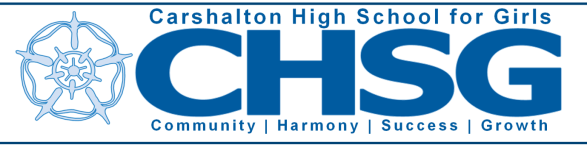 Reply slip: Please return to Ms Kelly-Smith by Monday 28th October 2019Visit to PIXL Higher Education Conference, Londonon Thursday 7th November 2019Student’s Name: .......................................................  Tutor Group: ......................Please tick () all appropriate boxesI would like my daughter to participate in the above visit. I am aware of the travel details for the day and my daughter will have enough money with her to cover the return travel between Carshalton and Queen Mary University of London.I have made my non-refundable online payment. I am aware this visit is offered on a first come first served basis.I acknowledge that I have already signed and returned a Generic School Consent Form to allow my daughter to participate in the visit. I am aware that my daughter will need to wear full school uniform and bring a waterproof coat with her.I am aware that my daughter will need a packed lunch and drinks on the dayMy daughter is eligible for free school meals, a packed lunch will be provided from the canteen on the day. Payment reference: ..................................................................Date of Payment: ......................................................................Amount	 £10.00Emergency contact number …………………………………...... Student’s Mobile Number…………………………………………………………Medical Information:  Please provide details of any conditions requiring medical treatment including any medication........................................................................Signed: ......................................... (Parent/Carer)       Date: .............................Print Name: ..............................................................................